Принято с учетом мнения                                                Утверждаю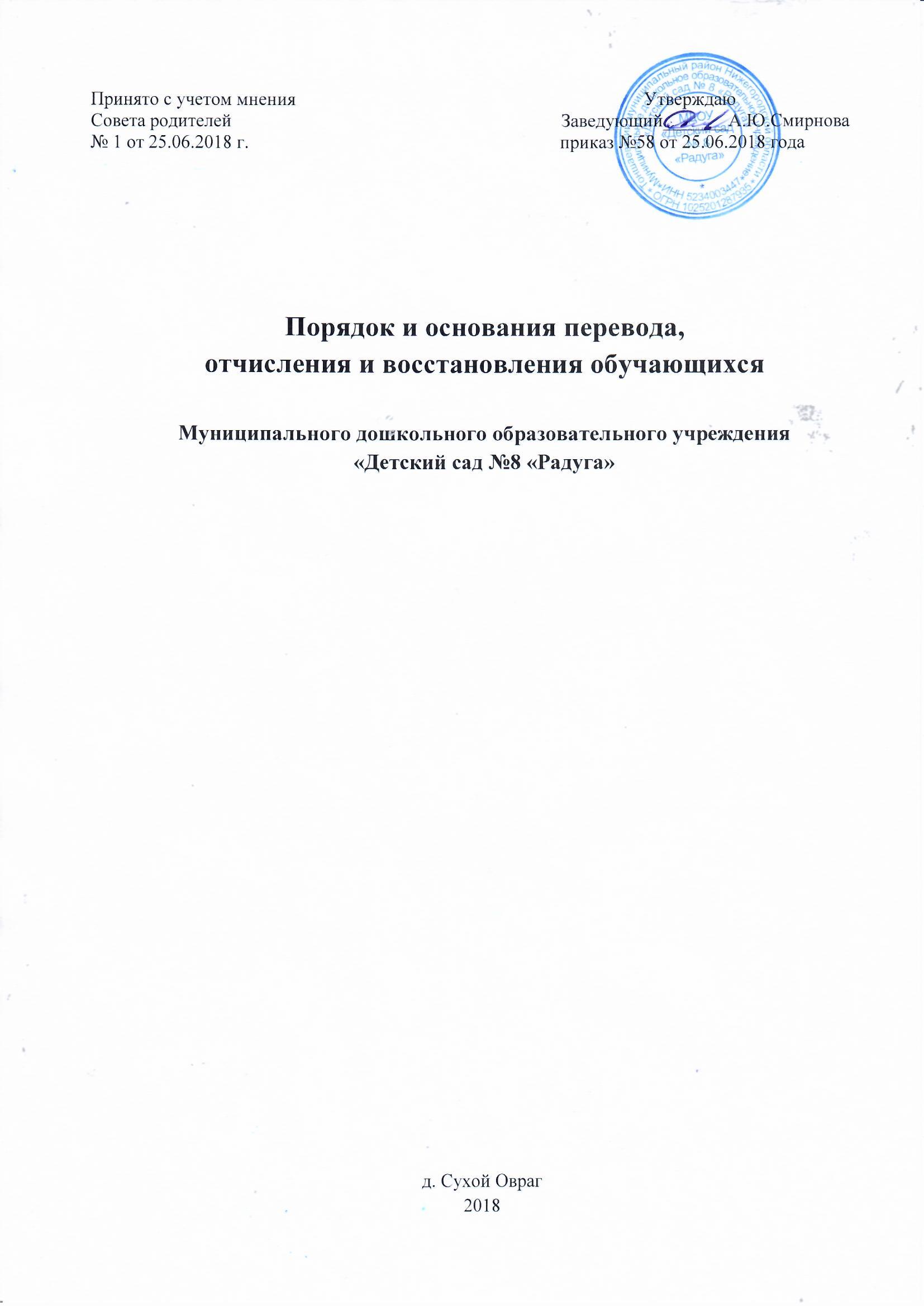 Совета родителей                                                                       Заведующий_______А.Ю.Смирнова№ 1 от 25.06.2018 г.                                                                   приказ №58 от 25.06.2018 годаПорядок и основания перевода, отчисления и восстановления обучающихся Муниципального дошкольного образовательного учреждения «Детский сад №8 «Радуга»д. Сухой Овраг20181.Общие положения1.1.  Настоящее  Положение разработано в соответствии с Федеральным Законом «Об образовании  в Российской Федерации», Положения о порядке комплектования  приёма и отчисления детей в муниципальных образовательных учреждениях, реализующих общеобразовательную программу дошкольного образования на территории Тоншаевского муниципального района, Порядком и условиями осуществления перевода обучающихся из одной организации, осуществляющей образовательную деятельность по образовательным программам дошкольного образования, в другие организации, осуществляющие образовательную деятельность по образовательным программам соответствующих уровня и направленности, утвержденными приказом Минобрнауки России от 28 декабря 2015 г. № 1527, Уставом МДОУ «Детский сад № 8 «Радуга»1.2. Данный документ регулирует  порядок   и основания  перевода, отчисления и восстановления несовершеннолетних обучающихся  муниципального дошкольного образовательного  учреждения «Детского сада № 8 «Радуга»  (далее МДОУ ).  2. Порядок и основания для перевода воспитанников 2.1. Перевод воспитанника в другую образовательную организацию осуществляется в порядке и на условиях определенных законодательством Российской ФедерацииПеревод воспитанника   в другое образовательное учреждение может осуществляться:- по заявлению родителей (законных представителей) воспитанника,  в том числе в случае перевода воспитанника для продолжения освоения  программы в другую организацию, осуществляющую образовательную деятельность;- по обстоятельствам, не зависящим от воли  родителей (законных представителей) воспитанника и МДОУ осуществляющего образовательную деятельность, в том числе в случаях ликвидации организации, осуществляющей образовательную деятельность, аннулирования лицензии на осуществление образовательной деятельности;-  на основании медицинского заключения о состоянии здоровья ребенка, препятствующего его дальнейшему пребыванию в МДОУ.2.2. Заведующий издает приказ об отчислении воспитанника в порядке перевода в принимающую образовательную организацию в порядке, предусмотренном законодательством Российской Федерации. Договор об образовании, заключенный с родителями (законными представителями) обучающегося, расторгается на основании изданного приказа с даты отчисления воспитанника.3.Порядок отчисления обучающегося3.1. Прекращение образовательных отношений (отчисление обучающегося) возможно по основаниям, предусмотренным законодательством Российской Федерации:  а) в связи с получением образования (завершением обучения в МДОУ по образовательным программам); б) досрочно по основаниям, установленным законом, по инициативе родителей (законных представителей) воспитанника, в том числе в случае перевода воспитанника для продолжения освоения образовательной программы в другую организацию, осуществляющую образовательную деятельность;в) по обстоятельствам, не зависящим от воли воспитанника или родителей (законных представителей) воспитанника и учреждения, в том числе, в случае ликвидации учреждения.3.2. Досрочное прекращении образовательных отношений по инициативе родителей (законных представителей) осуществляется на основании заявления. В заявлении указываются: а) фамилия, имя, отчество (при наличии) воспитанника; б) дата рождения;  в) номер и направленность группы, которую посещает воспитанник;  г) наименование образовательной программы (в соответствии с договором об образовании);  д) дата отчисления. 3.3.Заведующий издает приказ об отчислении воспитанника в течение 3 дней с даты регистрации заявления, но не позднее даты отчисления, указанной в заявлении. В приказе указывается дата отчисления воспитанника. Отчисление из учреждения оформляется  с внесением соответствующих записей в Книгу движения детей  учреждения.3.4.Отзыв заявления об отчислении оформляется в письменном виде и заверяется личной подписью родителей (законных представителей). Отзыв заявления родителей (законных представителей) об отчислении регистрируется в соответствии с установленными в детском саду правилами организации делопроизводства. На отозванном заявлении об отчислении поставляется отметка с указанием даты отзыва заявления.3.5.При отчислении учреждение выдает заявителю медицинскую карту воспитанника.3.6. Права и обязанности воспитанника, предусмотренные законодательством об образовании и локальными нормативными актами учреждения прекращаются с даты его отчисления из учреждения.4.Порядок восстановления в МДОУ воспитанника4.1. Воспитанник,   отчисленный из МДОУ по инициативе  родителей (законных представителей) до завершения освоения образовательной программы, имеет право на восстановление, по заявлению родителей (законных представителей) при наличии в учреждении свободных мест.4.2. Основанием для восстановления  воспитанника  является распорядительный акт (приказ) МДОУ, осуществляющей образовательную деятельность, о восстановлении.4.3. Права и обязанности участников образовательного процесса, предусмотренные,  законодательством об образовании и локальными актами МДОУ возникают с даты восстановления  воспитанника в МДОУ.